" Why can’t it just be EASY?”​Class #21 – Tapping Transcript Disclaimer:	This transcript has been edited; however, there may be English or grammatical errors since it is spoken English, as opposed to written English.  Please ignore the errors (or let us know where they are so we can correct them).    Enjoy the call!	Let’s declare our intention….Take a nice deep breath in and call in our guides, let’s call in our angels.Thank you, thank you for giving us this chance,Chance to heal,A chance to be clearer, A chance to understand more fully who we are and what we’re doing in the world,How we’re showing up,How we’re showing up for ourselves and for our clients.We are grateful.And so it is.Let’s start tapping…Start tapping at the top of your head.Anne, I just want this to be easy.I want to know that the work that I’m doing is not only making a difference but it is expanding. It is growing.It is touching the lives of others,That it’s making a difference out there.I just want to know that I’m doing what’s I’m supposed to be doing,And that is going in the right direction.I mean, I think it is. It seems like it is.When I work with clients, it is.So, why isn’t it just easy to get more clients?Why isn’t it just easy to have more money to expand into this business that I feel so called to create?Why isn’t it easy?Why isn’t it easier?How can it be easier?How can I have more?More expansion, more growth, more clients, more ease, more joy, more money.More money, please?How can I have more?How can I have more?I’m willing to have more.I am willing to receive more.I’m willing.I’m willing to do the work inside and also out.I’m willing to do this work so that I can be clearer about what it is I’m doing.I’m willing to let go of my desire for my magic wand,To just wave and everything is completely, exactly as I want.My belief that it should be like that.I’ll keep my magic wand and I will allow it to show me the areas that are being put into place.And help me create more of those areas,More of that smoothness,More of that structure, More of it, So that it is more ease-filled.I’m keeping my magic wand but I’m getting rid of my expectation that the magic wand is all I need.I am willing to show up for myself.I am willing to show up for my business,I’m am willing to do the deep work.I’m am willing to do the deep work of creating this vision.I’m willing to get uncomfortable.I’m willing to be uncomfortable.I’m willing to say “yes” to the discomfort at times so that I can get to the comfort on the other side.I’m willing to show up for myself even if it’s uncomfortable,Even if I don’t know what to say.I’m willing to call in the Divine and ask, “What are my next words here?”To take a moment and ask.I am willing.I’m willing.I’m willing to have a new relationship with the idea of ease.I’m willing to have a new relationship with the concept of ease in my life,And to recognize all of the ways in which I now have ease where once upon a time, I did not.I’m willing to see them so that I can understand that this, too, shall become easy.This, too, shall become easy.To recognize all the ways in which I am doing things right,All the ways in which I am experiencing ease,Experiencing that everything is going my direction.Everything is supporting me to recognize where I am stopping me,Where I am saying no,Where I am holding back.I am willing to own this so that I may clear it,So that I don’t have to keep carrying it with me.I’m willing to recognize when something shows up that I am co-creating this.I’m co-creating it.And if I’m co-crating this, then I can co-create what I want on the other side of it.If it’s in my power to co-create my experience of something,It’s in my power to co-create my experience of something else, Or a different experience of it.It’s in my power to co-create.And I can create a whole new experience.A whole new experience of relationship with ease,A whole new experience of my relationship with being able to get clients.It is so easy for me to get clients.I’m willing to have that be my story, That be my truth.It is so easy.I have the things in place I have to be in place.It was easy to put them into place.Oh wow, that was easy!I am willing to tell a new story.I’m willing to claim a new level of ease in my business,A new level of ease in getting clients, A new level of ease in my work.I’m willing.And I call it in now.I call it in now.I call it in now.Right here right now, I call in ease.I call in a new relationship with ease,A new understanding of how ease can be,And a new understanding of how I can create more and more ease.Because I can.I can have ease.I claim it.I own it.I say “yes.”This is my truth.I claim ease now.And if that means I create some chaos to get there, Okay, I’m willing to go through it to be on the other side,To have ease be my reality.Just as I did when I learned to drive a car,Just as I did when I learned to do anything.This is my truth.This is my truth.This is my truth.And so it is.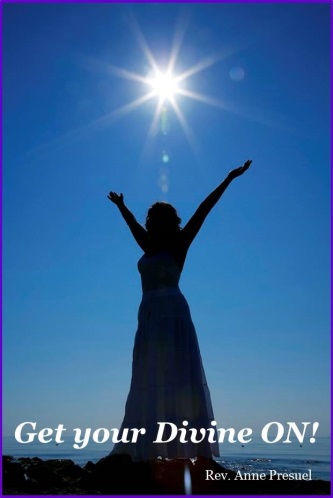 Go get your Divine On!Divine hugs, 													AnneRev. Anne PresuelYour 6th Sense Guide to a 6-Figure BusinessDivinelyIntuitiveBusiness.com	